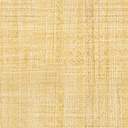 Quelques questions sur vos compétences actuelles et sur vos attentesNous vous remercions pour la confiance que vous nous accordez en vous inscrivant à la formation intitulée « Spectrométrie de mobilité ionique couplée à la spectrométrie de masse (IMS-MS) ».Afin de répondre au mieux à vos attentes, nous sommes disposés à ajuster le contenu des cours, TD et TP que nous vous proposerons. Pour ce faire, nous vous prions de compléter cette fiche et de la renvoyer au plus tôt à Hélène Lavanant co-responsable scientifique du stage (helene.lavanant@univ-rouen.fr ).Nom : 			Prénom :		 Adresse mail : Décrivez votre travail en quelques lignesQuelle est votre formation d’origine ? Qu’attendez‐vous de la formation CNRS ?Quelle expérience avez-vous en spectrométrie de mobilité ionique couplée à la spectrométrie de masse ?Etes‐vous plus intéressé(e) par l’aspect séparation de mélange ou par l’aspect de mesure de section efficace de collision ?Souhaitez-vous apporter un échantillon ? Si oui, pourriez-vous le décrire brièvement (nous confirmerons en fonction de votre échantillon, s’il nous sera possible de travailler dessus lors de la formation).« Ce questionnaire est facultatif. Le destinataire de ces données est le responsable scientifique de la formation à laquelle vous êtes inscrit(e) ou préinscrit(e) ; elles lui permettront d’adapter au mieux le programme de la formation à vos attentes et à celles des autres stagiaires. Elles seront détruites à la fin du stage. Pour plus d’informations concernant l’utilisation de vos données personnelles, veuillez consulter la notice « Données personnelles » disponible sur notre site internet. »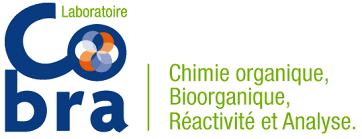 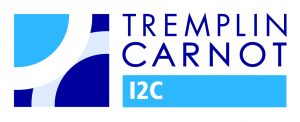 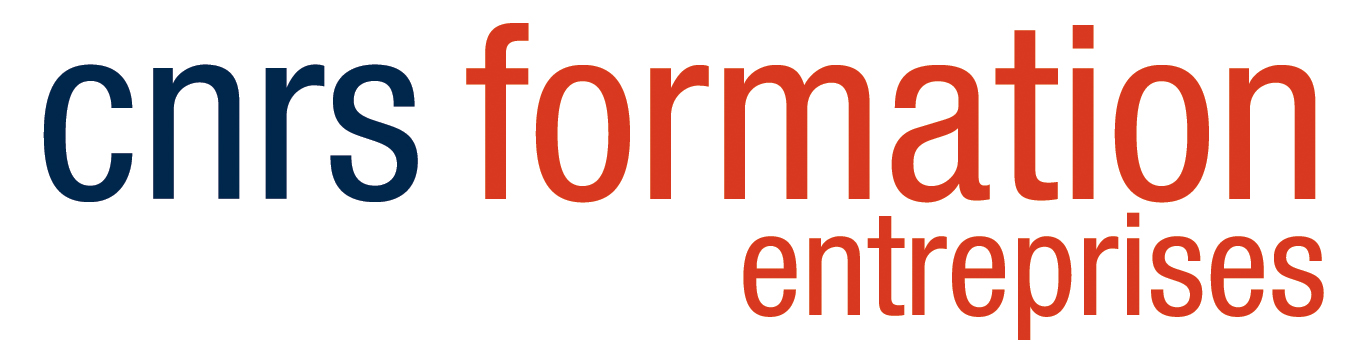 